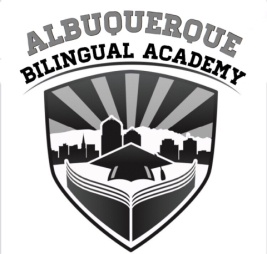 7500 La Morada Pl. NW | Albuquerque, NM 87120| (505) 836-7706 | www.lpelc.comPUBLIC NOTICE For Immediate Release: December 10, 2021	Albuquerque Bilingual Academy Governance Council Schedules a VIRTUAL Governance Council Meeting on December 13, 2021.Albuquerque, NM – The ABA Governance Council will hold a regular meeting, virtually. This special meeting will take place on December 13, 2021 at 5:30 PM. Attendees may access the virtual meeting by clicking on the following URL:https://us02web.zoom.us/j/82831496713?pwd=M3lSYzFTZDJqWHdqWEtZbk1ibCtEZz09The full agenda for the December 13, 2021 meeting is located on the ABA Governing Council web page: http://www.aba-nm.com/Board/archived/true. Approval of BARSFinance ReportBlack Education ActTest to Stay UpdateSY 2022-2023 Calendar UpdateHead Administrator ReportSTATEMENT ON OPEN FORUM FOR PUBLIC COMMENTThe LPELC Governing Council welcomes public comments during the “Public Comment" portion of the governing council meeting agenda. Individuals wishing to make public comments shall complete a Public Comment form and submit it to the Council President prior to the "Public Comment" section of the meeting. Individual oral presentations will be limited to 5 minutes, unless extended by the Council President.STATEMENT OF NON-DISCRIMINATIONLPELC does not discriminate on the basis of race, color, national origin, sex, religion, age or disability in employment or the provision of services. Persons requiring special accommodations should contact the administrative office at 836- 7706 at least 24 hours prior to the meeting.